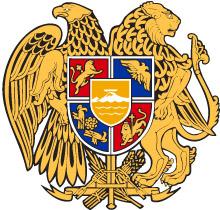 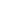  N o  __________________			              «_____» ______________________  2023թ.ՆԱԽԱԳԻԾՀԱՅԱՍՏԱՆԻ ՀԱՆՐԱՊԵՏՈՒԹՅԱՆ ԿՐԹՈՒԹՅԱՆ ԵՎ ԳԻՏՈՒԹՅԱՆ ՆԱԽԱՐԱՐԻ 2022 ԹՎԱԿԱՆԻ ԴԵԿՏԵՄԲԵՐԻ 6-Ի N 78-Ն ՀՐԱՄԱՆՈՒՄ ՓՈՓՈԽՈՒԹՅՈՒՆ ԿԱՏԱՐԵԼՈՒ ՄԱՍԻՆՂեկավարվելով «Հանրակրթության մասին» օրենքի 30-րդ հոդվածի 1-ին  մասի 11-րդ ենթակետի պահանջով`ՀՐԱՄԱՅՈՒՄ ԵՄՍահմանել պետական ավարտական քննությունների ժամանակացույցը և աշխատակարգը՝ համաձայն հավելվածի: Սույն հրամանն ուժի մեջ է մտնում պաշտոնական հրապարկմանը հաջորդող օրվանից:                                                                                         Ժ. ԱՆԴՐԵԱՍՅԱՆՀավելվածՀՀ կրթության, գիտության,
մշակույթի և սպորտի նախարարի2022 թ. դեկտեմբերի 6-իN 78-Ն հրամանիՀավելված 		ՀՀ կրթության, գիտության,մշակույթի և սպորտի նախարարի 2023թ. ____________ի N ________Ն հրամանի ԺԱՄԱՆԱԿԱՑՈՒՅՑ ԵՎ ԱՇԽԱՏԱԿԱՐԳՊԵՏԱԿԱՆ ԱՎԱՐՏԱԿԱՆ ՔՆՆՈՒԹՅՈՒՆՆԵՐԻՍույն աշխատակարգով կարգավորվում են հանրակրթական ուսումնական հաստատությունների (այսուհետ` Հաստատություն) 4-րդ դասարանում գիտելիքների ստուգման, 9-րդ դասարանում ավարտական և 12-րդ դասարանում պետական ավարտական քննությունների անցկացման գործընթացը, որը ներառում է քննությունների հայտագրումը, կազմակերպումը, անցկացումը, ստուգումը, գնահատումը, արդյունքների հրապարակումը և բողոքարկումը:Յուրաքանչյուր տարվա 4-րդ դասարանում գիտելիքների ստուգման, 9-րդ դասարանում ավարտական և 12-րդ դասարանում պետական ավարտական քննությունների անցկացման օրերը հաստատվում են Կրթության, գիտության, մշակույթի և սպորտի նախարարի անհատական իրավական ակտով: 4-րդ դասարանում գիտելիքների ստուգումն անցկացվում է.1) «Մայրենի» առարկայից` գրավոր (թեստ). քննությանը տրվում է 60 րոպե.2) «Մաթեմատիկա» առարկայից` գրավոր (թեստ). քննությանը տրվում է 60 րոպե.) Ռուսերենով ուսուցմամբ դասարանների սովորողների ցանկության դեպքում «Մաթեմատիկա» առարկայի թեստերը թարգմանվում են ռուսերեն։) Գիտելիքների ստուգման առաջադրանքների թեստերը (առնվազն 4 տարբերակ) կազմում են Հաստատության մեթոդմիավորումները` ըստ ԳԹԿ-ի կողմից մշակված նմուշների:Առաջադրանքների նյութն ընտրվում է Նախարարության կողմից երաշխավորված և Հաստատությունում գործածվող դասագրքերից.) Հաստատության տնօրենը հաստատում է առաջադրանքների թեստերը, կնքում և ծրարում: Ծրարներից մեկը բացվում է գիտելիքների ստուգման օրը, քննասենյակում՝ սովորողների ներկայությամբ։ ) Գիտելիքների ստուգումն իրականացնում են դասավանդող ուսուցիչը և տնօրենի կողմից նշանակված ներկայացուցիչը:)  գնահատվում 0 միավորային համակարգով.)Կրթության առանձնահատուկ պայմանների կարիք ունեցող սովորողների գիտելիքների ստուգման ժամանակ տրվում է լրացուցիչ 40 րոպե` ապահովելով սովորողի կարիքին համապատասխան պայմաններ:Մինչև նոր չափորոշչի ներդրումը 4-րդ դասարանում գիտելիքների ստուգում անցկացվում է հունիսի առաջին աշխատանքային օրվանից՝ 15 օրվա ընթացքում: Նոր չափորոշչի ներդրումից հետո 4-րդ դասարանում գիտելիքի ստուգում չի իրականացվում, և սովորողը փոխադրվում է  հաջորդ դասարան առաջադիմության բնութագրող գնահատման հիման վրա:9-րդ դասարանում մինչև հանրակրթության պետական նոր չափորոշչի ներդրումն անցկացվում են ավարտական քննություններ հետևյալ առարկաներից`Ազգային փոքրամասնությունների դասարանների սովորողները քննություն են հանձնում նաև իրենց մայրենի լեզվից և գրականությունից (առաջադրանքները կազմվում են հաստատության մեթոդմիավորումների կողմից): 9-րդ դասարանում հանրակրթության պետական նոր չափորոշչի ներդրումից հետո անցկացվում են պետական ավարտական քննություններ հետևյալ առարկաներից.«Օտար լեզու» (տվյալ դպրոցում դասավանդվող օտար լեզուներից՝ սովորողի ընտրությամբ, բանավոր),«Բնագիտություն» («Ֆիզիկա», «Քիմիա», «Կենսաբանություն», «Աշխարհագրություն» առարկաներ՝ սովորողի ընտրությամբ գրավոր կամ 9-րդ դասարանի երկրորդ կիսամյակում իրականացված նախագծային աշխատանքի հիման վրա՝ առնվազն 2 առարկայի համադրմամբ),«Ֆիզկուլտուրա» (ստուգարք), Ռուսերենով ուսուցմամբ դասարանների սովորողները քննություն են հանձնում նաև «Ռուս գրականություն» առարկայից (բանավոր),Ազգային փոքրամասնությունների դասարանների սովորողները քննություն են հանձնում նաև իրենց մայրենի լեզվից և գրականությունից (առաջադրանքները կազմվում են հաստատության մեթոդմիավորումների կողմից):Ռուսերենով ուսուցմամբ դասարանների սովորողների համար «Բնագիտություն» («Ֆիզիկա», «Քիմիա», «Կենսաբանություն», «Աշխարհագրություն») առարկայի ավարտական քննության թեստը սովորողի ցանկության դեպքում թարգմանվում է ռուսերեն։9-րդ դասարանում բանավոր քննությունները կազմակերպելու, անցկացնելու և գնահատելու նպատակով հաստատության տնօրենի հրամանով ստեղծվում է հանձնաժողով, որի կազմում ընդգրկվում են հաստատության տնօրենը կամ նրա նշանակած ուսուցիչը (հանձնաժողովի նախագահ), տվյալ առարկայի ուսուցիչը (քննող ուսուցիչ) և ընթերական (տվյալ կամ հարակից առարկայի մասնագետ): Ելնելով աշակերտների թվից՝ բանավոր քննությունը կարող է կազմակերպվել 1-ից ավելի օրերում:Նոր չափորոշչի ներդրումից հետո 9-րդ դասարանում «Գրականություն» և  «Հայոց պատմություն» առարկայից հետազոտական աշխատանքի գնահատումը քննաշրջանի մեկնարկից  10 աշխատանքային օր առաջ իրականացնում է Կրթության, գիտության, մշակույթի և սպորտի նախարարի 2023 թվականի N 22-Լ հրամանով հաստատված մենթոր դպրոցների ներկայացուցիչներից ձևավորված հանձնաժողովը, որի կազմը հաստատվում է Կրթության, գիտության, մշակույթի և սպորտի նախարարի հրամանով:Սովորողը քննասենյակ է մտնում անվանացանկում նշված հերթականությանը համապատասխան, ստորագրում իր անվան դիմաց, ընտրում քննատոմսը, ստանում բանավոր հարցման թերթ, որում կարող է գրի առնել իր պատասխանները, լրացուցիչ հարցերը և դրանց պատասխանները:Սովորողիտասխանը գնահատվում է 20-միավորանոց համակարգով:«Գրականություն», «Հայոց պատմություն» և «Օտար լեզու» առարկաների 9-րդ դասարանների ավարտական քննությունների տոմսերը կազմում են Հաստատության մեթոդմիավորումները՝ ըստ ԳԹԿ-ի կողմից մշակված և տրամադրված հարցաշարերի և տոմսերի նմուշների: «Գրականություն» և «Օտար լեզու» առարկաների ավարտական քննական առաջադրանքների հարցաշարերը և տոմսերի նմուշները կազմվում են 7-9-րդ դասարանների ծրագրային նյութից, «Հայոց պատմություն» առարկայի քննական առաջադրանքները՝ 6-9-րդ դասարանների ծրագրային նյութից: Բանավոր քննությունները ձայնագրվում կամ արձանագրվում են: Արձանագրության մեջ ներառվում են հարցատոմսի համարը, հարցերը, պատասխանները: Արձանագրությունը ստորագրում են հանձնաժողովի նախագահը, անդամները և տվյալ սովորողը:9-րդ դասարանում ավարտական քննություններն անցկացվում են հունիսի առաջին աշխատանքային օրվանից՝ 30 օրվա ընթացքում:12-րդ դասարանում հունվար կամ հունիս (2023-2024 ուսումնական տարում Տավուշի մարզում՝ դեկտեմբեր և հունիս) ամիսներին Նախարարի կողմից հաստատված քննական կենտրոններում անցկացվում են կենտրոնացված պետական ավարտական քննություններ՝  հետևյալ առարկաներից`«Հայոց լեզու և հայ գրականություն» (գրավոր), քննության տևողությունը՝ 120 րոպե,«Մաթեմատիկա» (գրավոր), քննության տևողությունը՝ 120 րոպե,«Հայոց պատմություն» (գրավոր),Ռուսերենով ուսուցմամբ դասարանների սովորողները քննություն են հանձնում նաև «Ռուս գրականություն» առարկայից (բանավոր), Ազգային փոքրամասնությունների դասարանների սովորողները` իրենց մայրենի լեզվից և գրականությունից (բանավոր):12-րդ դասարաններում պետական ավարտական քննությունները անցկացվում են հունվարի երկրորդ շաբաթվա առաջին աշխատանքային օրվանից՝ 10 օրվա ընթացքում, և հունիսի առաջին աշխատանքային օրվանից՝ 30 օրվա ընթացքում:Հունվարին կազմակերպվող պետական ավարտական քննություններին մասնակցելու համար սովորողները մինչև դեկտեմբերի 10-ը գրավոր դիմում են հաստատության տնօրենին՝ հեռավար ուսուցման դեպքում կարելի է դիմել էլեկտրոնային փոստով: Հաստատության տնօրենը դեկտեմբերի 15-ից մինչև 30-ը` ժամը 12։00-ն քննություններ հանձնողների դիմում-հայտերը էլեկտրոնային եղանակով փոխանցում է «Գնահատման և թեստավորման կենտրոն» ՊՈԱԿ (այսուհետև` ԳԹԿ): Հունիսին կազմակերպվող պետական ավարտական քննություններին մասնակցելու համար սովորողները մինչև ապրիլի 1-ը գրավոր դիմում են հաստատության տնօրենին: Հաստատության տնօրենը ապրիլի 1-ից մինչև մայիսի 2-ը ներառյալ քննություններ հանձնողների դիմում-հայտերը էլեկտրոնային եղանակով փոխանցում է ԳԹԿ-ին: Միասնական քննությանը մասնակցող սովորողը պետական ավարտական քննություն կարող է հանձնել այն առարկայից, որը չի հանձնելու միասնական քննությունների համակարգով: Ե՛վ հունվարին, և՛ հունիսին միասնական քննություններ հանձնած սովորողի ավարտական փաստաթղթում լրացվում է միասնական քննության ավարտական մասի ավելի բարձր դրական գնահատականը։Միևնույն առարկայից և՛ միասնական, և՛ պետական ավարտական քննություն հանձնելու դեպքում միջնակարգ կրթության ատեստատում լրացվում է միասնական քննության ավարտական մասի գնահատականը (միավորը):Ավարտական և պետական ավարտական քննությունները սկսվում են ժամը 1000-ին: Սովորողները ուսումնական հաստատություն են ներկայանում ժամը 900-ին: 9-րդ և 12-րդ դասարանում ավարտական և պետական ավարտական քննական առարկաների թեստերը կազմվում են ԳԹԿ-ի կողմից, առաջադրանքներն ընտրվում են Նախարարության կողմից երաշխավորված շտեմարաններից և Հաստատությունում գործածվող դասագրքերից և  ձեռնարկներից:9-րդ և 12-րդ դասարան «Ֆիզկուլտուրա» առարկայի ամփոփիչ ստուգարք ընդունվում Հաստատության տնօրենի հրամանով ստեղծված հանձնաժողովի կողմից` հետևյալ կազմով. հանձնաժողովի նախագահ, դասավանդող (քննող) ուսուցիչ և հանձնաժողովի երկու անդամներ:Քննությունների միջև ընկած օրերին դասավանդող ուսուցիչները սովորողների համար քննական առարկաներից կազմակերպում են խորհրդատվություններ` Հաստատության տնօրենի կողմից հաստատված ժամանակացույցով. 4-րդ, 9-րդ և 12-րդ դասարաններում անցկացվող «Ռուսաց լեզու», «Ռուս գրականություն» (բանավոր, ռուսերենով ուսուցմամբ դասարանների համար) առարկաների քննական առաջադրանքների հարցաշարերը և հարցատոմսերը կազմում են տվյալ Հաստատության առարկայական մեթոդական միավորումները` Նախարարության կողմից երաշխավորված դասագրքերի և նյութերի հիման վրա: Կրթության առանձնահատուկ պայմանների կարիք` մտավոր հետամնացություն ունեցող սովորողների հաջորդ դասարան փոխադրումը կատարվում է անհատական ուսուցման պլանով իրականացված գնահատման հիման վրա (ԱՈւՊ):ետական ավարտական քննությունները կազմակերպվում են քննական կենտրոններում: Քննական կենտրոն է դառնում յուրաքանչյուր Հաստատություն: Հաստատության տնօրենը կամ նրան փոխարինող անձն ի պաշտոնե տվյալ քննական կենտրոնի ղեկավարն է:Քննական յուրաքանչյուր կենտրոնի կազմակերպիչների թիվը սահմանվում է սույն աշխատակարգի -րդ կետի պահանջի համաձայն։ Ստուգող հանձնաժողովների անդամների թիվը պայմանավորված է ստուգվող գրավոր աշխատանքների քանակով։ Նախընտրելի է՝ հանձնաժողովի յուրաքանչյուր անդամ ստուգի 25 գրավոր աշխատանքից ոչ ավելի։Քննական կենտրոններում սովորողները բաժանվում են խմբերի: Եթե քննասենյակում կան մեկից ավելի խմբեր, ապա առաջին խմբի աշխատանքները համակարգում է երկու կազմակերպիչ, յուրաքանչյուր հաջորդ խմբի համար՝ մեկ կազմակերպիչ, եթե քննասենյակի վերջին խմբում կա 10 և ավելի սովորող՝ ևս մեկ կազմակերպիչ։ ետական ավարտական քննությունների կազմակերպիչներին, օգնականներին, հերթապահներին նշանակում է քննական կենտրոնի ղեկավարը: Կազմակերպիչները չեն կարող լինել տվյալ քննական առարկայի մասնագետներ:Քննական կենտրոնի ղեկավարը քննասենյակի կազմակերպիչներից մեկին նշանակում է պատասխանատու կազմակերպիչ, որը համակարգում է քննասենյակի կազմակերպիչների աշխատանքը:Քննական կենտրոնի ղեկավարը քննությունը սկսվելուց մեկ ժամ առաջ կատարում է կազմակերպիչների գրանցում և վիճակահանությամբ բաշխում կազմակերպիչներին` ըստ քննասենյակների:Սովորողների մուտքը քննասենյակ սկսվում է քննական կենտրոնի ղեկավարի հրահանգով: Սովորողը քննություններին ներկայանում է անձը հաստատող փաստաթղթով` (ծննդյան վկայական, անձնագիր, նույնականացման քարտ)։ Սովորողը մոտենում է վիճակահանության սեղանին և վիճակահանության թերթիկի միջոցով ընտրում իր նստարանի համարը: Կազմակերպիչը սովորողների տվյալ խմբի ցուցակում գրում է սովորողի անունը, ազգանունը, հայրանունը, անձը հաստատող փաստաթղթի տվյալները, նստարանի համարը: Սովորողը ցուցակում ստորագրում է իր տվյալների տողում:Քննասենյակում չի թույլատրվում տեղափոխություններ կատարել:Քննությունը սկսվելուց առնվազն մեկ ժամ առաջ քննական կենտրոնի ղեկավարը ԳԹԿ ներկայացուցչից ստանում է քննական թեստերի փաթեթները: Քննությունը սկսվելուց առնվազն կես ժամ առաջ քննական կենտրոնի ղեկավարը քննասենյակի պատասխանատու կազմակերպչին տալիս է յուրաքանչյուր խմբի համար նախատեսված փաստաթղթերի փաթեթը` բացի առաջադրանքներից: Քննություններին սովորողներին չի թույլատրվում քննասենյակ բերել բջջային հեռախոսներ կամ կապի այլ միջոցներ, տետրեր, դասագրքեր, ուսումնական և այլ ուղեցույց-ձեռնարկներ: Սովորողի` քննասենյակում տեղավորվելուց հետո, քննական կենտրոնի ղեկավարը քննասենյակ է բերում քննական թեստերի ծրարները: Քննասենյակի պատասխանատու կազմակերպիչը ծրարները ցուցադրում է սովորողներին` նրանց ուշադրությունը հրավիրելով ծրարների փակ և ամբողջական լինելու հանգամանքի վրա: Ծրարը բացելու համար պատասխանատուն հրավիրում է առաջին նստարանին նստած սովորողներից մեկին: Առաջին շարքում սովորողների բացակայության դեպքում` հրավիրվում է սովորող այլ շարքից: Ծրարների բացման մասին նշվում է արձանագրության մեջ:Քննասենյակի պատասխանատու կազմակերպիչը սովորողներին տեղեկացնում է քննասենյակում վարքի կանոնների պահպանման, ինչպես նաև բողոքարկման տեսակների մասին: Քննասենյակում քննության անցկացման կարգն ընթերցելուց և սովորողներին ցուցումներ տալուց հետո կազմակերպիչները բաժանում են թեստերը: Սովորողը, թեստը ստանալուն պես, շապիկի համապատասխան մասում գրում է խմբի և իր նստարանի համարը: Թեստերի վերջնական բաշխումից հետո պատասխանատու կազմակերպիչը հայտարարում է քննության սկիզբը, տևողությունը և գրատախտակին նշում է քննության սկիզբը և ավարտը:Քննասենյակից սովորողը կարող է դուրս գալ միայն քննասենյակի պատասխանատուի թույլտվությամբ և միջանցքի հերթապահի ուղեկցությամբ:Խմբի կազմակերպիչը ավելորդ (չօգտագործված, խոտանված) քննական նյութերը հաշվարկում, արձանագրում է, իսկ քննության ավարտից հետո փաթեթավորում և հանձնում է քննասենյակի պատասխանատու կազմակերպչին:Թեստերի առաջադրանքի բովանդակության վերաբերյալ սովորողի հարցերը չեն քննարկվում: Քննության ընթացքում ի հայտ եկած տպագրական կամ այլ թերություններ ունեցող թեստերը փոխարինվում են նորով:Քննության ընթացքում սովորողների կողմից առաջադրանքների կատարման ժամանակ քննասենյակներում, բացի կենտրոնի ղեկավարից և կազմակերպիչներից, կարող են ներկա գտնվել Նախարարության և ԳԹԿ-ի ներկայացուցիչները:Քննության ավարտից 20 րոպե առաջ քննասենյակի պատասխանատուն սովորողներին հիշեցնում է առաջադրանքների պատասխանները համապատասխան ձևաթղթերի վրա անցկացնելու մասին: Սովորողի կողմից սույն ընթացակարգի պահանջները խախտելու կամ դրանց չենթարկվելու դեպքում քննասենյակի պատասխանատուին իրավունք է վերապահվում մեկ անգամ նախազգուշացում ստացած սովորողին, քննական կենտրոնի ղեկավարի հետ համաձայնեցնելով, հեռացնել քննասենյակից:  Հեռացվող սովորողից վերցվում են քննական նյութերը, պատասխանների ձևաթղթի էջի վրա գրվում է` «Հեռացված է քննությունից»: Քննասենյակի և խմբի արձանագրությունների մեջ գրանցվում է այդ փաստը, հեռացվող սովորողի համարը, հեռացման պատճառը: Քննության համար նախատեսված ժամանակի ավարտին սովորողը հանձնում է իր առաջադրանքը և ստորագրում իր անվան դիմաց: Եթե սովորողն ավարտել է աշխատանքը սահմանված ժամանակից շուտ, ապա նա կարող է այն հանձնել և, ստորագրելով իր անվան դիմաց, դուրս գալ քննասենյակից: Քննության համար հատկացված ժամանակի ավարտին կազմակերպիչները սեղաններից հավաքում են քննական թեստերը: Սահմանված ժամկետում գրավոր աշխատանքը չավարտած սովորողներն այն հանձնում են անավարտ վիճակում: Պատասխանատուն քննական աշխատանքները քննության արձանագրության հետ հանձնում է քննական կենտրոնի ղեկավարին: Քննական կենտրոնի ղեկավարը, ներկայացված քննական աշխատանքները վերահաշվարկելով, լրացնում է քննական կենտրոնում անցկացված քննության վերջնական արձանագրությունը, որտեղ նշվում է քննության մասնակիցների, բացակաների, քննությունից հեռացվածների, որևէ պատճառով քննությունն ընդհատածների թիվը (եթե կան):Քննական գրավոր աշխատանքները, մինչև դրանց ստուգման ավարտը, պահպանվում են քննական կենտրոնի ղեկավարի մոտ, ապա սահմանված կարգով արխիվացվում:Ավարտական և պետական ավարտական քննական առաջադրանքները ստուգվում են քննական կենտրոնի ղեկավարի հրամանով ստեղծված ստուգող հանձնաժողովի կողմից, քննության օրը` ժամը 1400-ից՝ ԳԹԿ-ի համակարգչային կայքում տեղադրված առաջադրանքների ճիշտ պատասխանների հիման վրա: Ստուգող հանձնաժողովի նախագահն ի պաշտոնե Հաստատության տնօրենն է:   Ավարտական և պետական ավարտական քննությունների գրավոր աշխատանքներն ստուգվում են 20-միավորանոց համակարգով:9-րդ դասարանում «Բնագիտություն» առարկայի քննության ստուգող հանձնաժողովների անդամների 50 տոկոսը տվյալ առարկայի մասնագետներ են:12-րդ դասարանում ստուգող հանձնաժողովի անդամները չեն կարող լինել տվյալ առարկայի մասնագետներ:Քննական արդյունքները գնահատելիս, քննական հանձնաժողովի անդամների միջև տարաձայնություն առաջանալու դեպքում հարցը լուծվում է հանձնաժողովի անդամների ձայների պարզ մեծամասնությամբ` բաց քվեարկությամբ:Քվեարկության արդյունքում ստացված հավասար ձայների դեպքում վճռորոշ է` 1) 4-րդ դասարանում՝ դասավանդող ուսուցչի առաջարկած գնահատականը. 2) 9-րդ և 12-րդ դասարաններում՝ քննական կամ առարկայական հանձնաժողովի նախագահի առաջարկած գնահատականը. 3) նշանակված գնահատականի հետ համաձայն չլինելու դեպքում հանձնաժողովի անդամարձանագրության մեջ կարող է կատարել հատուկ նշում:Ստուգումն իրականացվում է ԳԹԿ-ի կողմից հաստատված և հրապարակված «Ցուցումներ»-ի պահանջներին և գնահատման չափանիշներին համապատասխան: Գրավոր աշխատանքի սևագրությունը չի ստուգվում և չի գնահատվում:Ավարտական և պետական ավարտական քննական աշխատանքների արդյունքները հրապարակվում են տվյալ քննության հաջորդ օրը` ժամը 1400-ին: Քննական կենտրոնի ղեկավարը ցուցակների կրկնօրինակը փակցնում է քննական կենտրոնի մուտքի մոտ: Քննական կենտրոնում քննական գնահատականների ցուցակներն առանձնացվում են ըստ դասարանների, ցուցակները վավերացվում են ստուգող հանձնաժողովի նախագահի կողմից:Քննությունների կազմակերպման, անցկացման և արդյունքների գնահատման վերաբերյալ բողոքները կարող են լինել `քննության անցկացման կարգի խախտման մասին.քննության արդյունքների հետ անհամաձայնության մասին: Սույն աշխատակարգի 6-րդ կետի 1-ին ենթակետում նշված դեպքում սովորողը կարող է բողոք ներկայացնել քննական կենտրոնի ղեկավարին՝ քննության ավարտից անմիջապես հետո: Կենտրոնի ղեկավարը տեղում քննարկում և պատասխանում է բողոքը ներկայացնողին: Սույն աշխատակարգի 6-րդ կետի 2-րդ ենթակետում նշված դեպքում բողոքները ներկայացվում են քննող հանձնաժողովի նախագահին` բանավոր քննության դեպքում` քննության պահին կամ մինչև քննասենյակից դուրս գալը, գրավոր քննության դեպքում` քննության արդյունքները հրապարակելուց հետո` 24 ժամվա ընթացքում` Հաստատության տնօրենին: Ավարտական և պետական ավարտական գրավոր քննության բողոքի արդյունքները ոչ ուշ, քան դիմումն ընդունելուց հետո՝ 24 ժամվա ընթացքում, գրավոր ներկայացվում է դիմողին:Բողոքարկման արդյունքների հետ անհամաձայնության դեպքում դիմումի հեղինակը կարող է բողոքարկել վերադասության կարգով՝ Նախարարություն և դատարան: